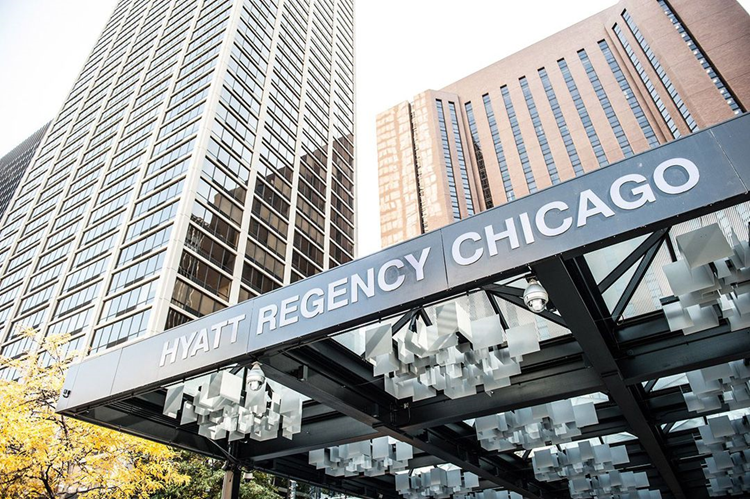 TF North promWhenMay 11, 20186:00 pm -10:30 pmWhereHyatt Regency ChicagoCrystal Ballroom- 151 E. Wacker Dr. Chicago, ILFEATURING · Buffet Dinner/Dessert · Unlimited Soft Drinks  · 2 Photographers · 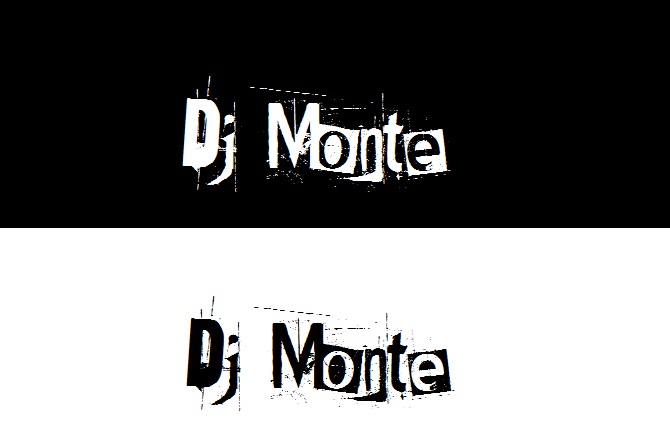 TicketsApril 16th – April 20th  $115 per personCASH ONLYNO REFUNDSPurchase@ Bookstore8:15 am – 3:30 pmEligibleSenior   18.5 credits Junior    15 creditsALL FINANCIAL Obligations are PAID IN FULLGuestsMust be approved by Prom Guest Request FormDue by April 12th  in DEANS Office  